                                  Trois articles de Joseph Turmel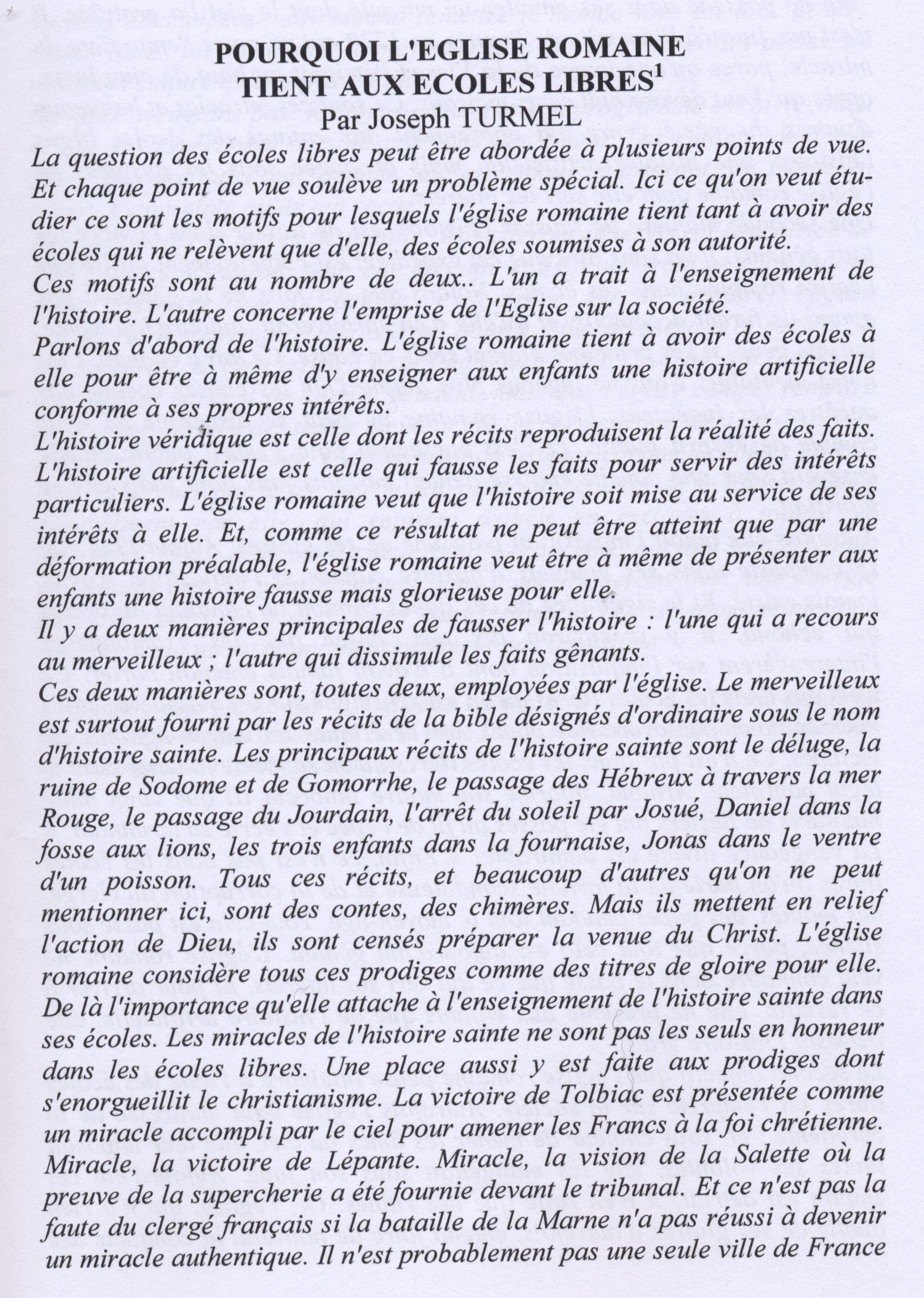 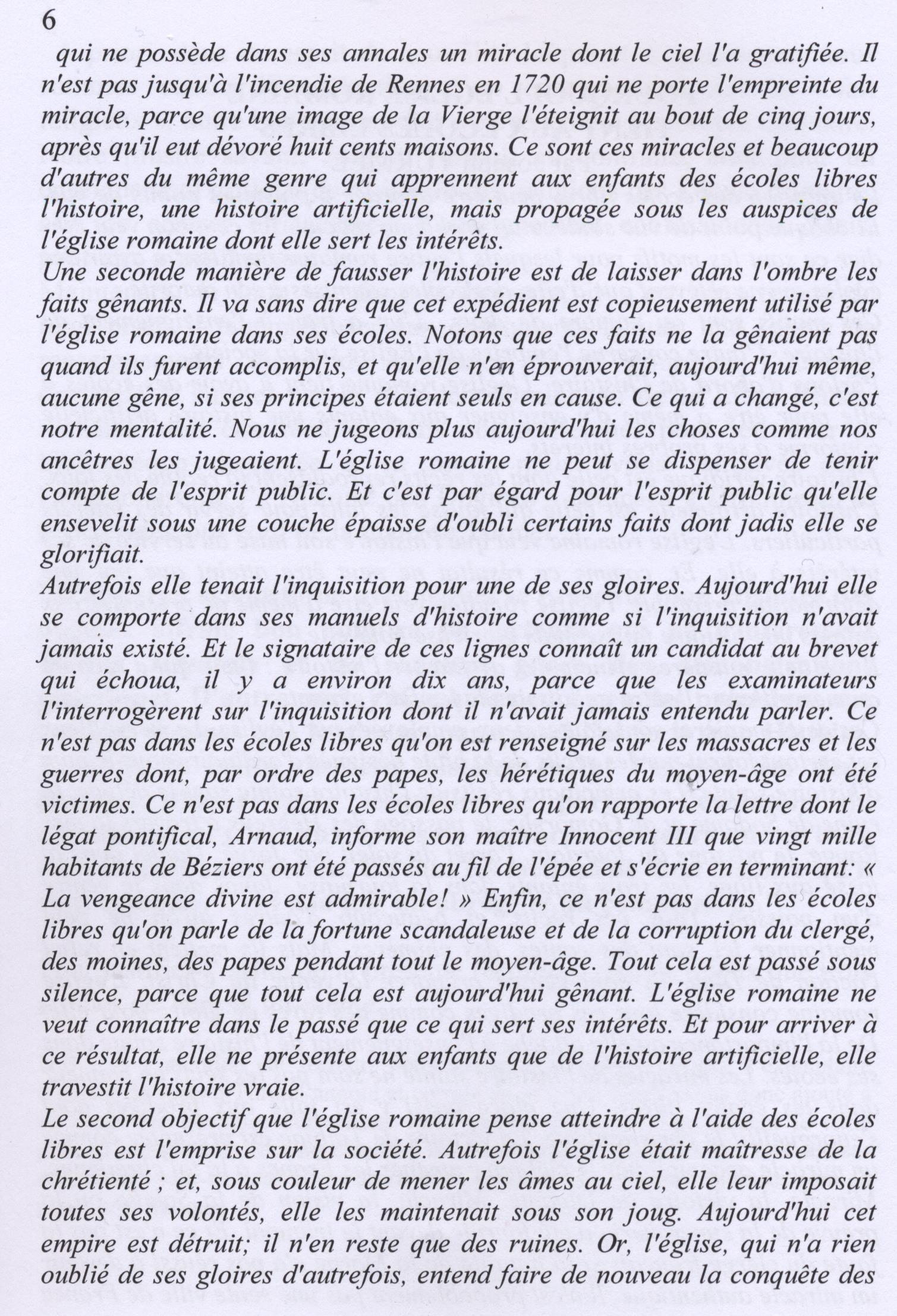 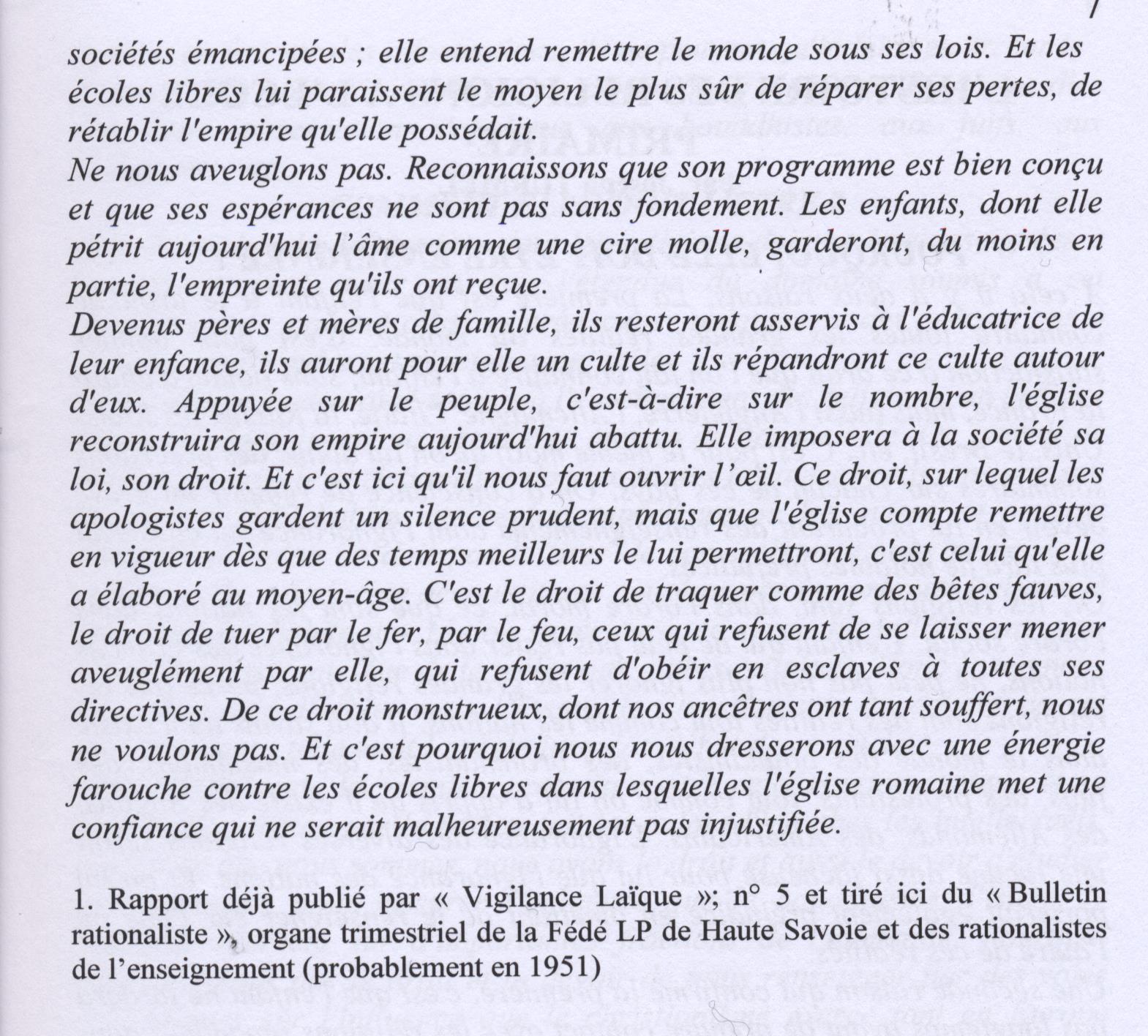 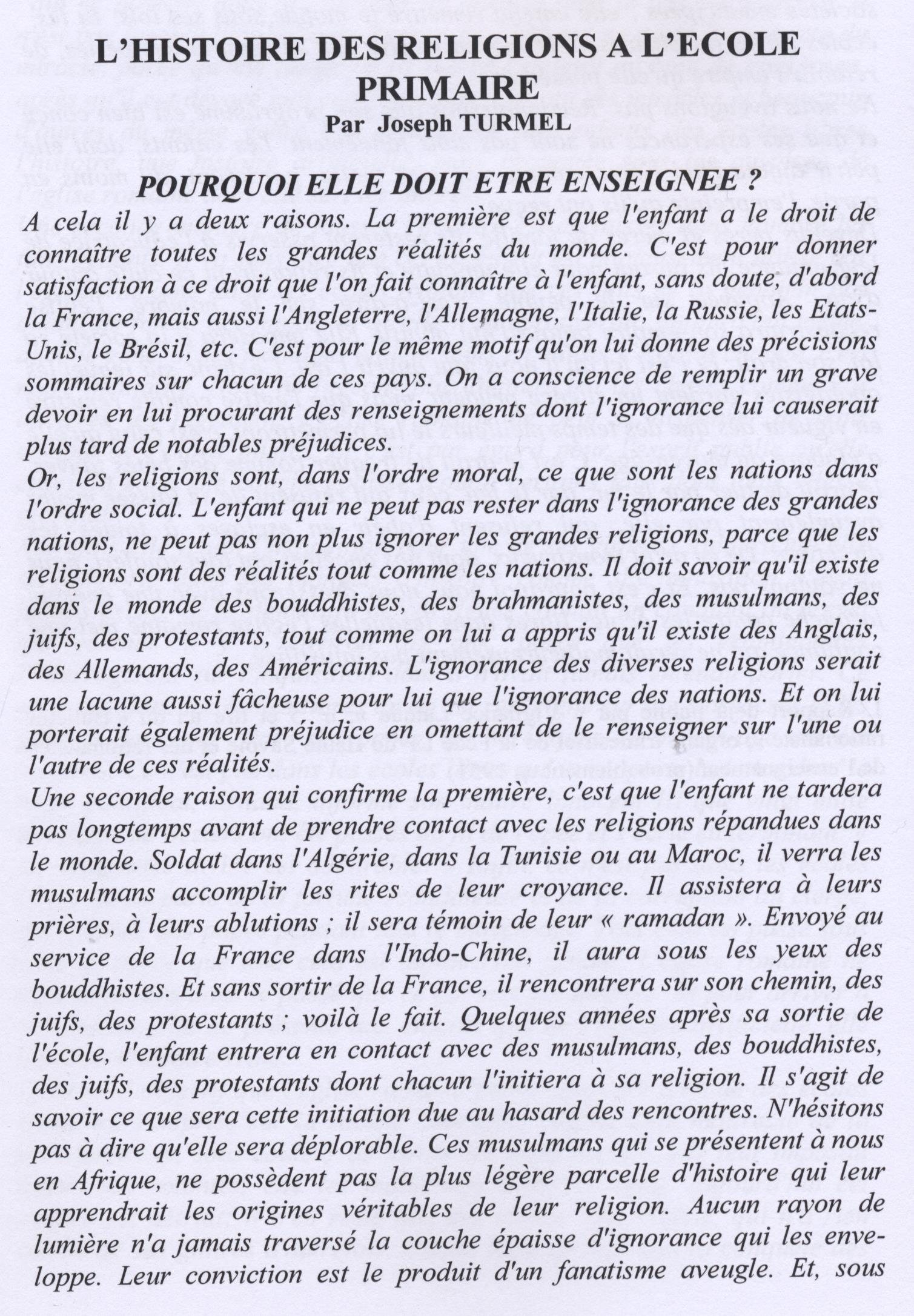 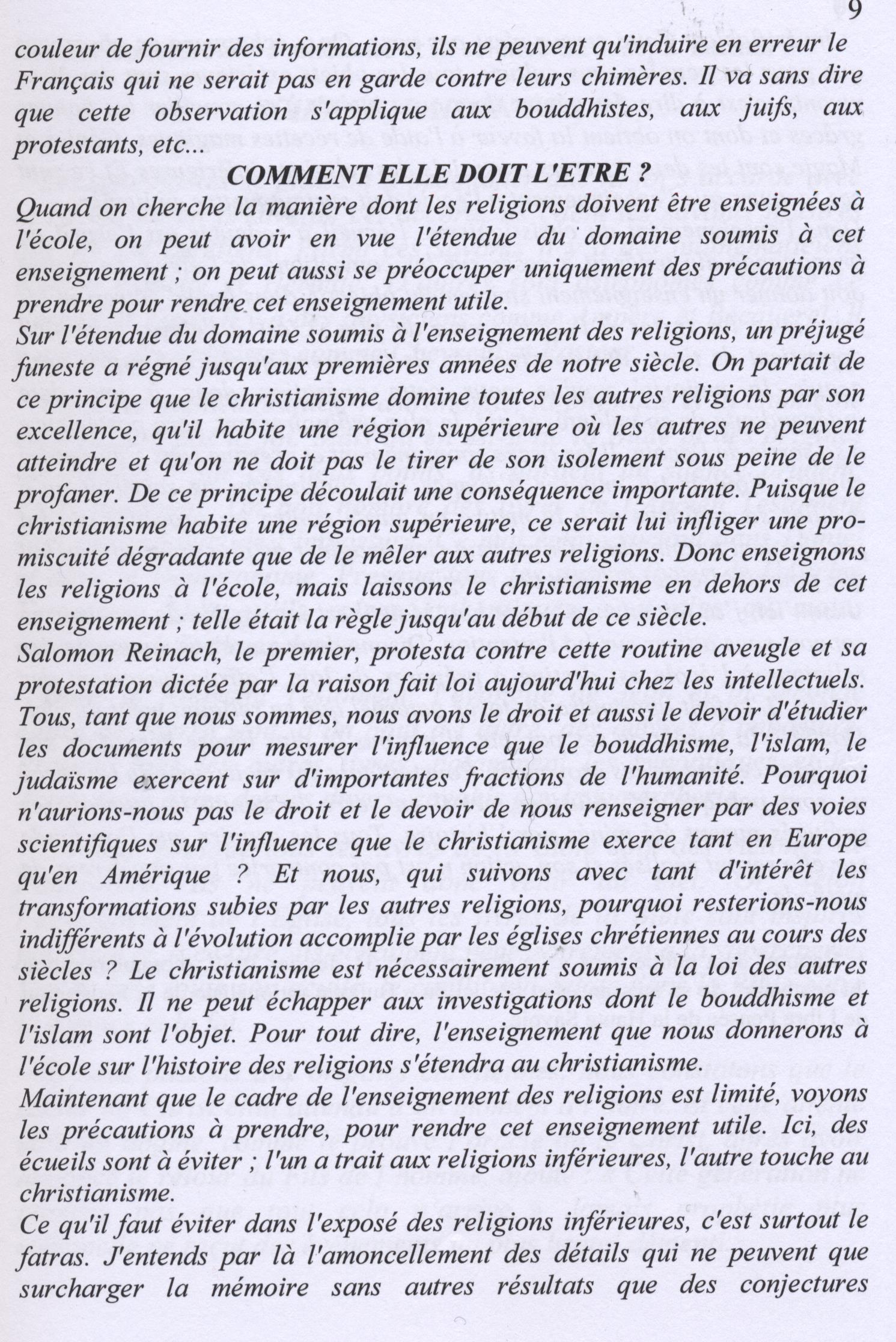 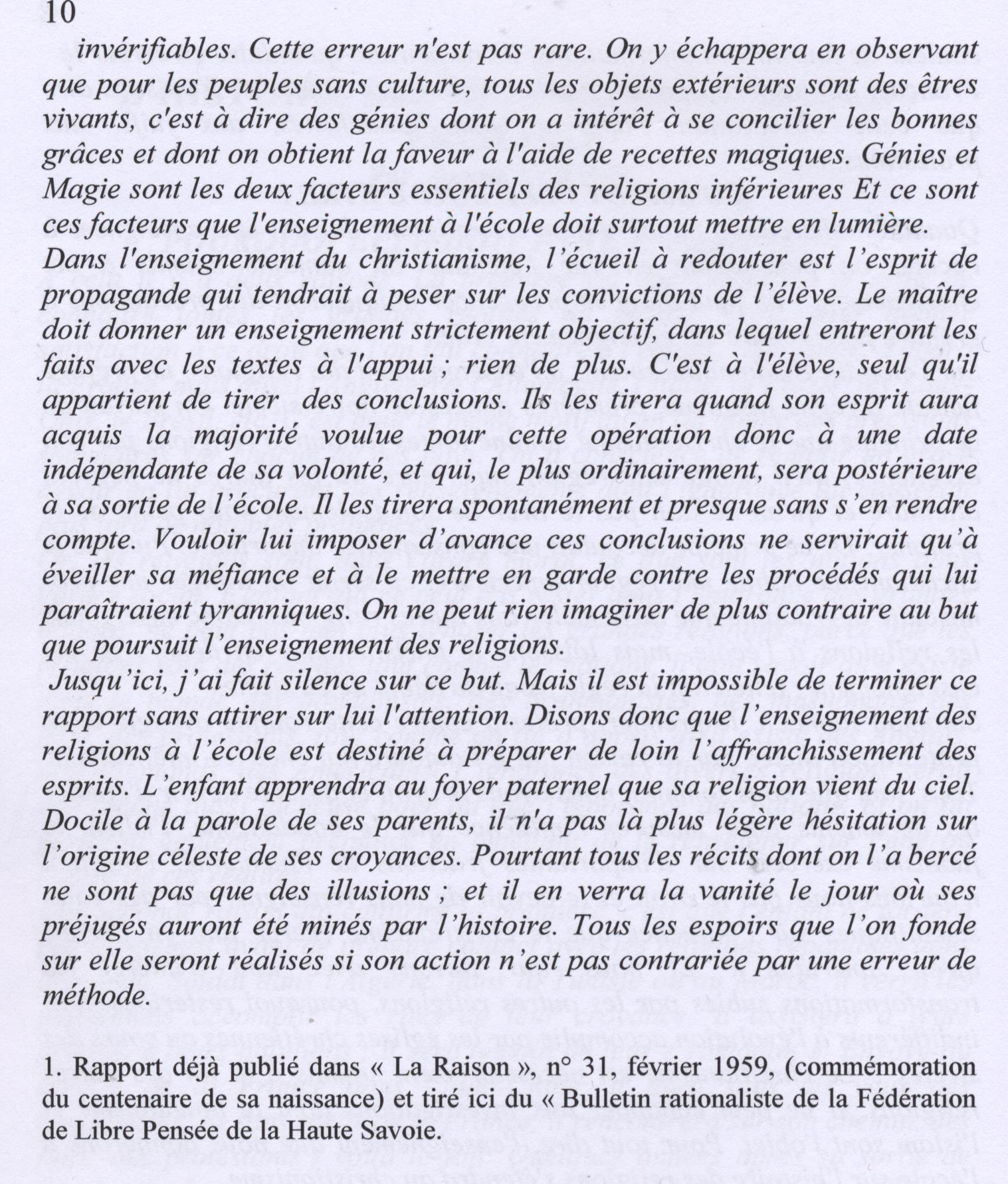 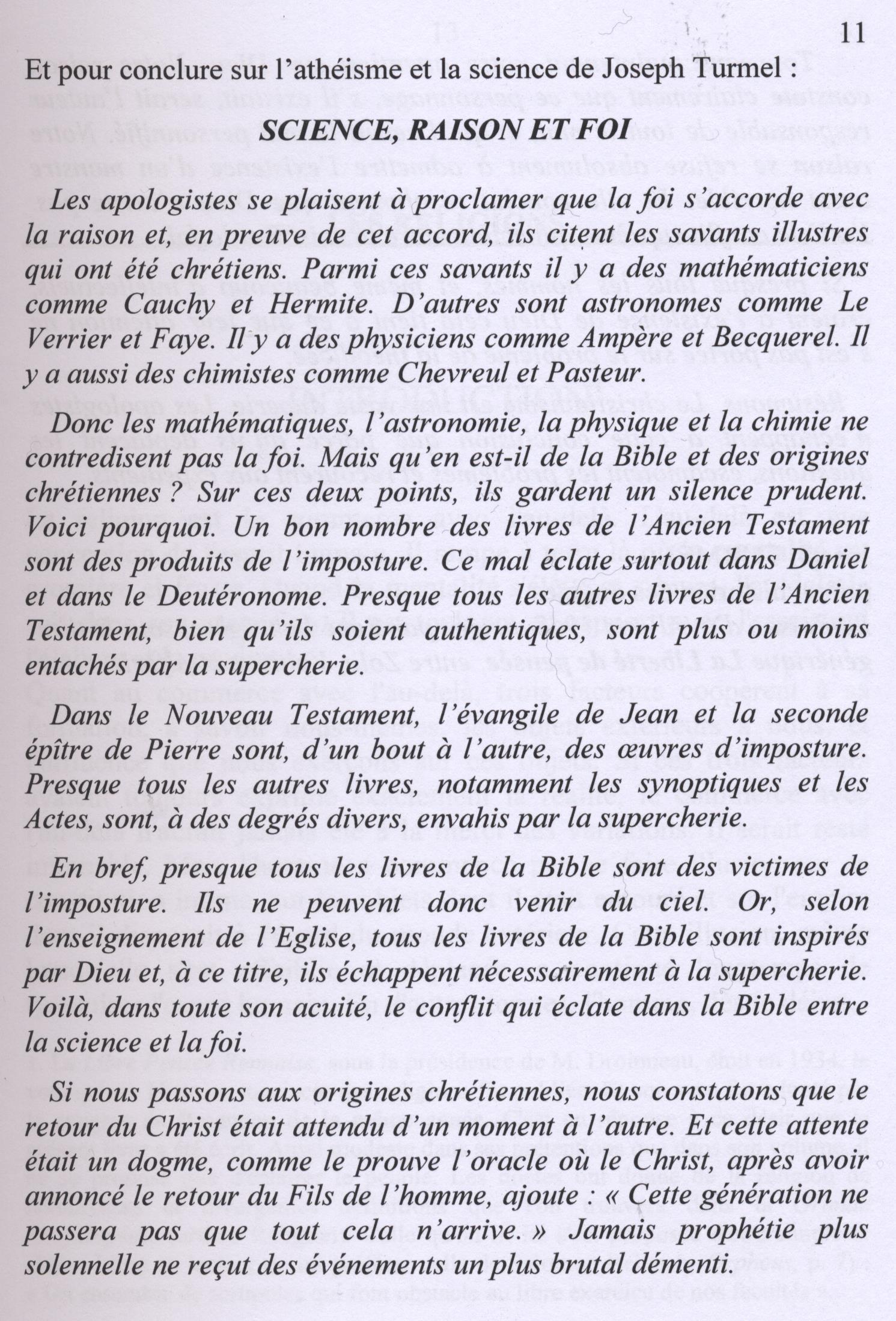 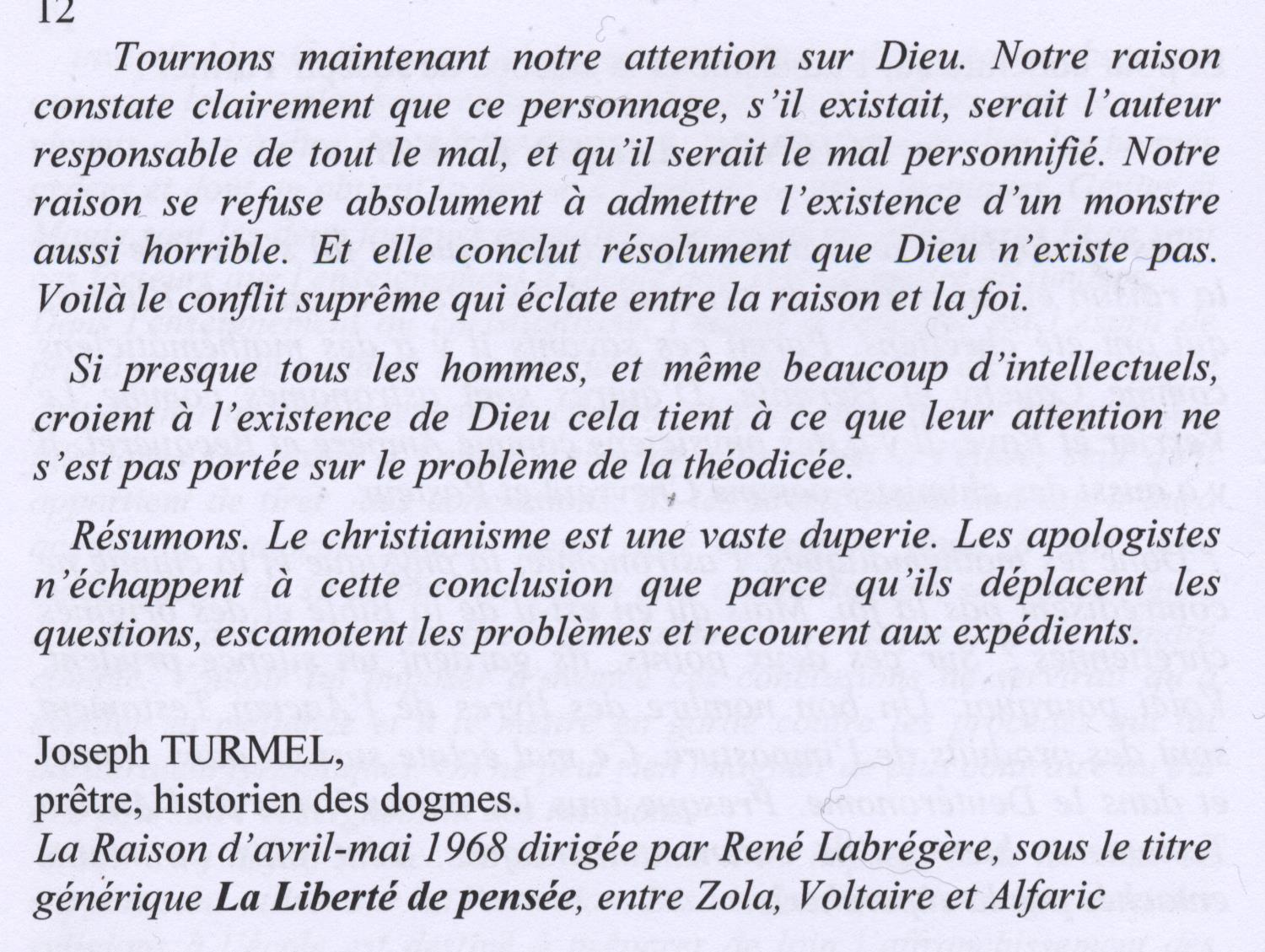 